Приложение №5. Обучение грамоте. Изучаем букву Н. 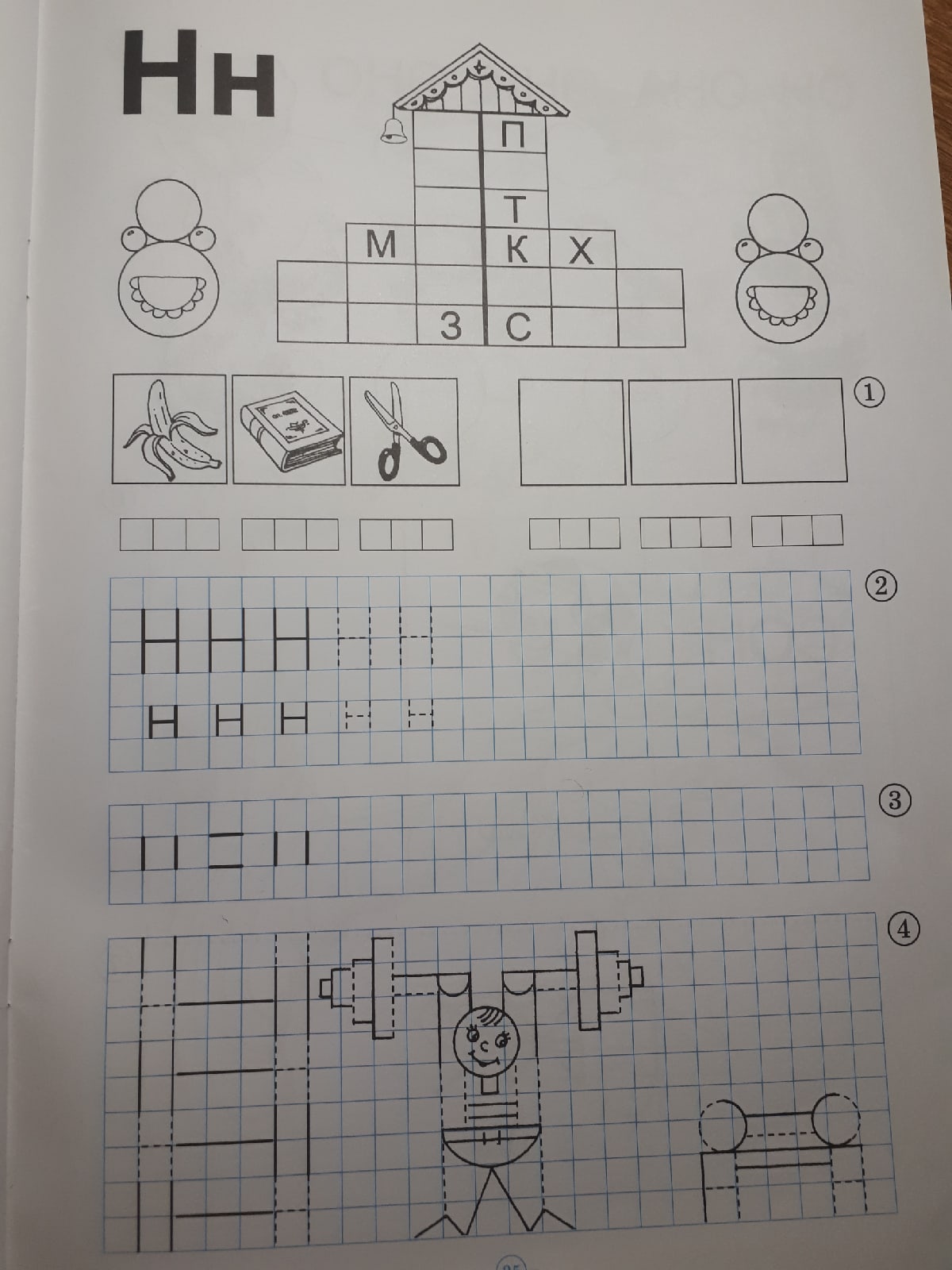 Используемая литература:Астафьева Е.О. Играем, читаем, пишем: Рабочая тетрадь №1(5-7 лет) / Худ.О.Р. Гофман. –СПб.:ООО «Издательство «Детство-пресс», 2019. 40 с.